《薛家湾镇北片区控制性详细规划》修改征求利害关系人意见公告为推进准格尔旗城市发展,我局组织编制完成了《薛家湾镇北片区控制性详细规划修改必要性专题论证报告》，并通过了专家论证。根据《中华人民共和国城乡规划法》、《内蒙古自治区城乡规划条例》等相关法律、法规、规章、规定的要求，我局拟按程序启动控规修改，现先予以征求意见。一、规划范围本次修改范围为薛大快速通道以西、北苑大街以北、北山经一路以东，规划建设用地边界以南。二、规划意向本次规划意图对该片区整体功能进行重新定位，优化用地布局，梳理道路交通系统，完善公配设施支撑，并相应对各地块控制指标进行研究控制。凡是与本控规修改有重大利害关系的公民、法人以及其他组织，对本项控规修改如有意见或建议，请在本征求意见稿发布之日起7日内，持本人身份证件以及证明利害关系存在的证据材料（如本人房屋所有权证、国有土地使用证、不动产证等），向准格尔旗自然资源局申报，登记为利害关系人，并提交具体的意见。逾期不申报的，视为自动放弃上述权利。同时欢迎广大热心城乡规划的公民、法人以及其他组织对该规划修改提出优化建议和意见，使规划更趋完善，更加科学合理。公示时间：2021年1月29日-2021年2月5日公示网站：准格尔旗人民政府网站，准旗自然资源局微信公众号联系地址：准格尔旗大路新区建业大厦7号楼410办公室来信请邮寄至：准格尔旗大路新区建业大厦7号楼410办公室；电子邮件请发至：42600407@qq.com ；联系电话：0477—3918365。                                    准格尔旗自然资源局                                      2021年1月29日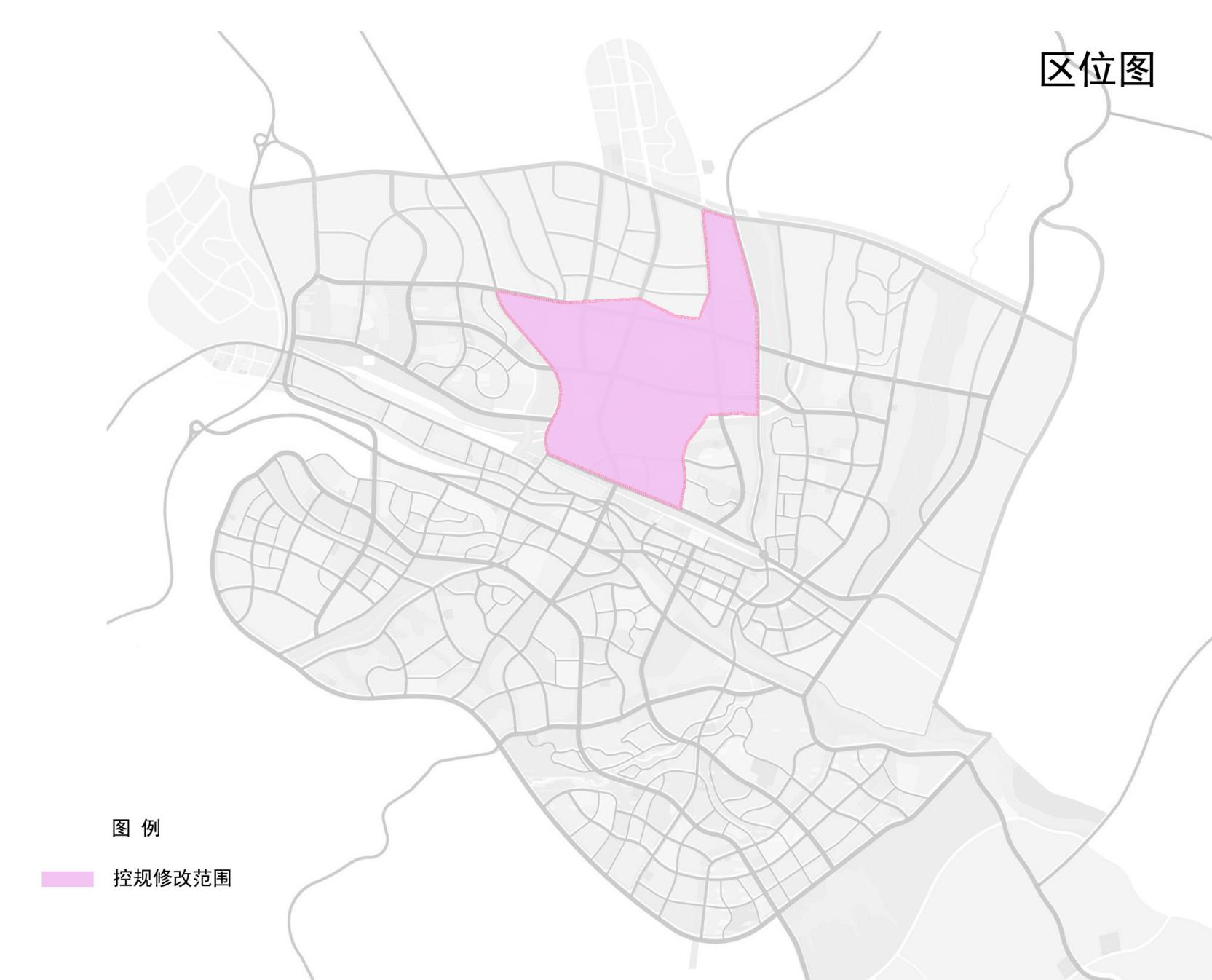 